Part 1 – Personal Information:Part 2 – Consider these questions for each child/young person with an EHCP.  Please consider the child/young person’s individual needs/circumstances and provision in their EHCP.Date completed:Please send a copy of this form to the family, the other professionals involved in supporting the child and, if applicable, the PEO admin support officer tania.lawrence@kent.gov.uk This risk assessment has been devised (20th April 2020) in line with the latest DfE Guidance and will need to be reviewed regularly by those using it to reflect any changes.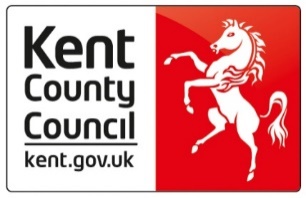 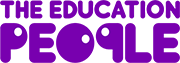 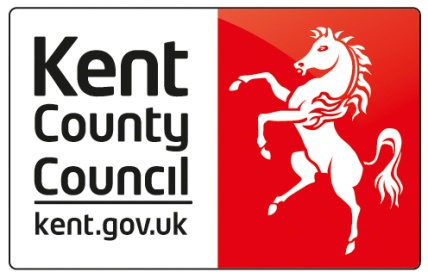 Name of child or young person:Date of Birth:Date of Birth:Date of Birth:Name of child or young person:Year Group:Year Group:Year Group:Name and role of person/s completing this risk assessment:Contact Details:Contact Details:Contact Details:Name of school, college, early years setting:Eligible for Free School Meals  Yes          No           Yes          No           Yes          No           Yes          No           Yes          No           Yes          No           Is the individual known to Children’s Services/Early Help?Yes          NoSocial Worker/EH Worker:Social Worker/EH Worker:Are they on Child Protection Plan?Yes          NoIf you answer yes to any of these questions, then the Social Worker or Early Help Worker must be involved in the completion of this assessment and contact details provided above.If you answer yes to any of these questions, then the Social Worker or Early Help Worker must be involved in the completion of this assessment and contact details provided above.If you answer yes to any of these questions, then the Social Worker or Early Help Worker must be involved in the completion of this assessment and contact details provided above.If you answer yes to any of these questions, then the Social Worker or Early Help Worker must be involved in the completion of this assessment and contact details provided above.If you answer yes to any of these questions, then the Social Worker or Early Help Worker must be involved in the completion of this assessment and contact details provided above.Are they a Looked After Child?Yes          NoIf you answer yes to any of these questions, then the Social Worker or Early Help Worker must be involved in the completion of this assessment and contact details provided above.If you answer yes to any of these questions, then the Social Worker or Early Help Worker must be involved in the completion of this assessment and contact details provided above.If you answer yes to any of these questions, then the Social Worker or Early Help Worker must be involved in the completion of this assessment and contact details provided above.If you answer yes to any of these questions, then the Social Worker or Early Help Worker must be involved in the completion of this assessment and contact details provided above.If you answer yes to any of these questions, then the Social Worker or Early Help Worker must be involved in the completion of this assessment and contact details provided above.Are they on a Child in Need Plan?Yes          NoIf you answer yes to any of these questions, then the Social Worker or Early Help Worker must be involved in the completion of this assessment and contact details provided above.If you answer yes to any of these questions, then the Social Worker or Early Help Worker must be involved in the completion of this assessment and contact details provided above.If you answer yes to any of these questions, then the Social Worker or Early Help Worker must be involved in the completion of this assessment and contact details provided above.If you answer yes to any of these questions, then the Social Worker or Early Help Worker must be involved in the completion of this assessment and contact details provided above.If you answer yes to any of these questions, then the Social Worker or Early Help Worker must be involved in the completion of this assessment and contact details provided above.Are they known to the Disabled Children’s TeamYes          NoSocial Worker:Social Worker:Social Worker:Health service input required for child/young person?Yes          NoHealth contact:NHS number?Health contact:NHS number?Health contact:NHS number?Is anyone else in the household identified as having physical or mental health needs not relating to Covid 19 which could impact on the child?Is anyone else in the household identified as having physical or mental health needs not relating to Covid 19 which could impact on the child?Yes                                             NoPlease provide details:Yes                                             NoPlease provide details:Yes                                             NoPlease provide details:Yes                                             NoPlease provide details:Yes                                             NoPlease provide details:Please refer to DfE Guidance:https://www.gov.uk/government/publications/coronavirus-covid-19-send-risk-assessment-guidance/coronavirus-covid-19-send-risk-assessment-guidancePlease refer to DfE Guidance:https://www.gov.uk/government/publications/coronavirus-covid-19-send-risk-assessment-guidance/coronavirus-covid-19-send-risk-assessment-guidanceWhere particular risk/concerns/strengths are identified please provide detailsWhere risks/concerns are identified is it possible to manage these safely at home?  If not, please provide detailsWhat are the potential health risks to the individual from COVID-19 –where a child/young person has underlying health conditions the relevant health professionals should be consulted.What are the potential health risks to the individual from COVID-19 –where a child/young person has underlying health conditions the relevant health professionals should be consulted.What are the risks to the individual if some or all elements of their EHC plan cannot be delivered at all?Please include any risk if they cannot be delivered in the normal manner or in the usual setting?What are the risks to the individual if some or all elements of their EHC plan cannot be delivered at all?Please include any risk if they cannot be delivered in the normal manner or in the usual setting?What is the ability of the individual’s parents/carers to ensure their health and care needs can be met safely?What is the ability of the individual’s parents/carers to ensure their health and care needs can be met safely?What is the potential impact to the individual’s wellbeing if there are changes to the routine or the way in which provision is delivered?What is the potential impact to the individual’s wellbeing if there are changes to the routine or the way in which provision is delivered?Any additional welfare concerns arising from child/young person not attending school – (i.e. becoming involved in dangerous behaviour or situations requiring support from a social worker/early help worker also - particularly in order to stop a care placement breakdown). Any additional welfare concerns arising from child/young person not attending school – (i.e. becoming involved in dangerous behaviour or situations requiring support from a social worker/early help worker also - particularly in order to stop a care placement breakdown). Please insert the views of the child:Please insert the views of the child:Please insert the views of the child:Please insert the views of the parent/carer:Please insert the views of the parent/carer:Please insert the views of the parent/carer:Risk assessment decision:DfE Guidance:  We expect most children and young people with EHC plans will fall into the following categories:Children and young people who would be at significant risk if their education health and care provision and placement did not continue, namely those who could not safely be supported at home. This may include those with profound and multiple learning difficulties and those receiving significant levels of personal care support.  Local authorities will need to work with the individual’s educational setting – especially residential special schools and specialist colleges – as well as local health partners, to ensure they are able to remain open whenever possible. This may mean deploying staff from other educations settings to keep ratios safeChildren and young people whose needs can be met at home, namely those who are not receiving personal care from their educational setting, or whose limited need for personal care can be met in their family home.Can this child/young person’s needs be met at home?    YES                       NO   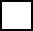 Risk assessment decision:DfE Guidance:  We expect most children and young people with EHC plans will fall into the following categories:Children and young people who would be at significant risk if their education health and care provision and placement did not continue, namely those who could not safely be supported at home. This may include those with profound and multiple learning difficulties and those receiving significant levels of personal care support.  Local authorities will need to work with the individual’s educational setting – especially residential special schools and specialist colleges – as well as local health partners, to ensure they are able to remain open whenever possible. This may mean deploying staff from other educations settings to keep ratios safeChildren and young people whose needs can be met at home, namely those who are not receiving personal care from their educational setting, or whose limited need for personal care can be met in their family home.If the answer above is YES – are any additional learning resources required at home?eg: access to stationery/support with ITRisk assessment decision:DfE Guidance:  We expect most children and young people with EHC plans will fall into the following categories:Children and young people who would be at significant risk if their education health and care provision and placement did not continue, namely those who could not safely be supported at home. This may include those with profound and multiple learning difficulties and those receiving significant levels of personal care support.  Local authorities will need to work with the individual’s educational setting – especially residential special schools and specialist colleges – as well as local health partners, to ensure they are able to remain open whenever possible. This may mean deploying staff from other educations settings to keep ratios safeChildren and young people whose needs can be met at home, namely those who are not receiving personal care from their educational setting, or whose limited need for personal care can be met in their family home.If the child/young person cannot be safely supported at home they should attend their usual educational setting, unless alternative provision has been made, i.e.: Hub setting.